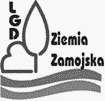 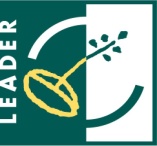 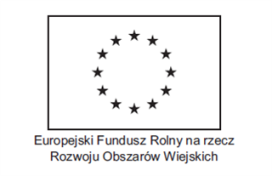 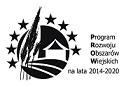 SPRAWOZDANIE Z REALIZACJI GRANTUW ramach projektu grantowego realizowanego przez Stowarzyszenie Lokalna Grupa Działania „Ziemia Zamojska” w ramach Programu Rozwoju Obszarów Wiejskich na lata 2014-2020 Działanie 19 „Wsparcie dla rozwoju lokalnego w ramach inicjatywy LEADER„Poddziałanie 19.2 „Wsparcie na wdrażanie operacji w ramach strategii rozwoju lokalnego kierowanego przez społeczność” I. INFORMACJE OGÓLNEII. INFORMACJE DOTYCZĄCE PRZEBIEGU REALIZACJI GRANTU ORAZ ZAŁOŻONYCH WSKAŹNIKÓWIII. INFORMACJA DOTYCZĄCA PONIESIONYCH WYDATKÓWIV. INFORMACJA O NAPOTKANYCH PROBLEMACH – jeśli wystąpiły proszę opisać, jeśli nie – wpisać „nie dotyczy”.V. Zestawienie rzeczowo-finansoweVI. WYKAZ FAKTUR LUB DOKUMENTÓW RÓWNOWAŻNEJ WARTOŚCI DOWODOWEJ I DOKUMENTUJĄCYCH PONIESIONE KOSZTY.VII. OŚWIADCZENIE GRANTOBIORCYOświadczam, że informacje zawarte w niniejszym sprawozdaniu są zgodne z prawdą.Data: 							Podpis:						………………………..					……………………………………1.       Nazwa Grantobiorcy/1.       imię i nazwisko2.       Nazwa Grantobiorcy - jednostki organizacyjnej nieposiadającej osobowości prawnej (jeśli dotyczy)3.       Adres/siedziba Grantobiorcy4.       Numer identyfikacyjny Grantobiorcy5.       Dane osoby uprawnionej do kontaktu w sprawie grantu6.       Tytuł grantu6.       Tytuł grantu6.       Tytuł grantu7.       Okres realizacji grantu (od dnia podpisania umowy do dnia złożenia wniosku o rozliczenie grantu)oddo8.       Numer Umowy8.       Numer Umowy1.       Zadania wykonane w ramach realizacji grantu – szczegółowy opis  (z podaniem ilości zakupionych środków trwałych, zrealizowanych warsztatów, wydarzeń, zakupionego sprzętu itp. – proszę posłużyć się liczbami)2.Czy cel grantu został zrealizowany?
Jeśli tak, w jaki sposób, dzięki jakim działaniom?2.Czy cel grantu został zrealizowany?
Jeśli tak, w jaki sposób, dzięki jakim działaniom?3. A. WSKAŹNIKI PRODUKTUA. WSKAŹNIKI PRODUKTUA. WSKAŹNIKI PRODUKTUA. WSKAŹNIKI PRODUKTUA. WSKAŹNIKI PRODUKTU3. Nazwa zaplanowanego do realizacji wskaźnika produktu przewidzianego przez LGD w LSRJednostka miaryWartość wskaźnika planowanego do osiągnięcia w wyniku realizacji grantuWartość wskaźnika osiągnięta w wyniku realizacji grantuSposób pomiaru wskaźnika1.2.3.4. B. WSKAŹNIKI REZULTATUB. WSKAŹNIKI REZULTATUB. WSKAŹNIKI REZULTATUB. WSKAŹNIKI REZULTATUB. WSKAŹNIKI REZULTATU4. Nazwa zaplanowanego do realizacji wskaźnika przewidzianego przez LGD w LSRJednostka miaryWartość wskaźnika planowanego do osiągnięcia w wyniku realizacji grantuWartość wskaźnika osiągnięta w wyniku realizacji grantuSposób pomiaru wskaźnika1.2.1.       Całkowite poniesione wydatki2.       Kwota wnioskowana – nie wyższa niż wskazana w Umowie o powierzenie grantu (zgodnie z poniesionymi kosztami realizacji grantu)3.       Wartość wkładu własnego4.       Uzasadnienie ewentualnych odchyleńOznaczenie zadaniaNazwa zadania i zakres rzeczowy (dostawy/usługi - zgodnie z pozycjami zawartymi w umowie)Jednostka miaryIlość wg UmowyIlość wg rozliczeniaCena jednostkowa (w zł)Kwota ogółem w zł. 12345671.2.RAZEMRAZEMRAZEMRAZEMRAZEMRAZEMLp.Nr faktury lub dokumentuRodzaj dokumentuNr księgowy lub ewidencyjny dokumentuData wystawienia (dd-mm-rr)NIP wystawcy faktury lub dokumentuNazwa wystawcy faktury Pozycja na fakturze lub dokumencie albo nazwa towaru/usługiPozycja w zestawieniu rzeczowo-finansowymData zapłatySposób zapłaty (gotówka/przelew/karta)Kwota wydatków całkowitych (zł.) Kwota wydatków kwalifikowalnych (zł)Kwota wydatków kwalifikowalnych (zł)Lp.Nr faktury lub dokumentuRodzaj dokumentuNr księgowy lub ewidencyjny dokumentuData wystawienia (dd-mm-rr)NIP wystawcy faktury lub dokumentuNazwa wystawcy faktury Pozycja na fakturze lub dokumencie albo nazwa towaru/usługiPozycja w zestawieniu rzeczowo-finansowymData zapłatySposób zapłaty (gotówka/przelew/karta)Kwota wydatków całkowitych (zł.) ogółem*w tym VAT**123456789101112131. 2. 3. 4. 5. 6. 7. 8. 9. 10. 11. 12. 